Памятка по настройке веб-приложения Server Manager (сервер приложений)С целью соблюдения требований безопасности ФСТЭК и ФСБ ряд настроек Server Manager становятся обязательными.Включение обычной проверки подлинности и отключение анонимной проверки подлинностиВ ролях сервера проверьте наличие установленных ролей «IP-адрес и ограничения домена» и «Обычная проверка подлинности». В случае отсутствия – установить.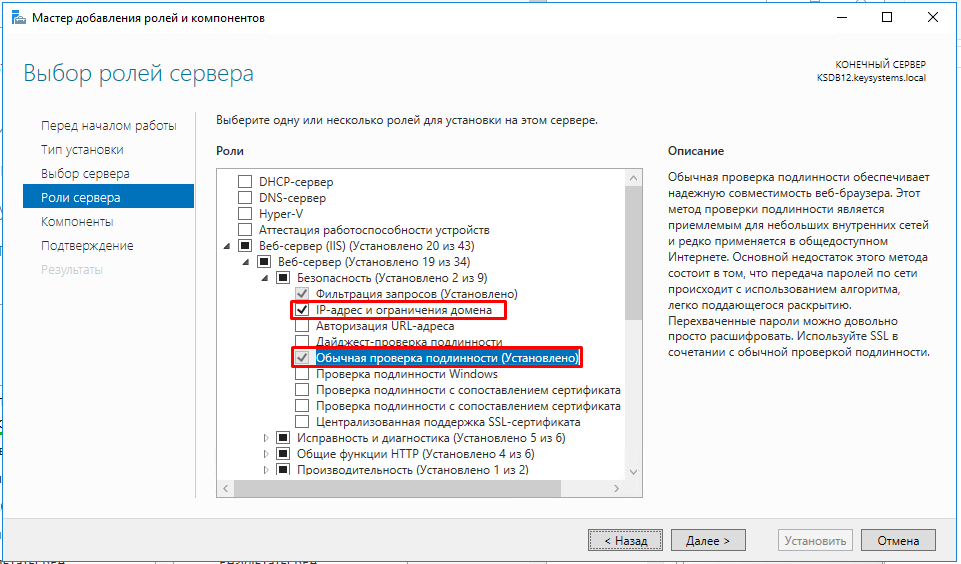 После включения роли «Обычная проверка подлинности» выбрать сайт SeverManager в IIS и перейти в «Проверка подлинности».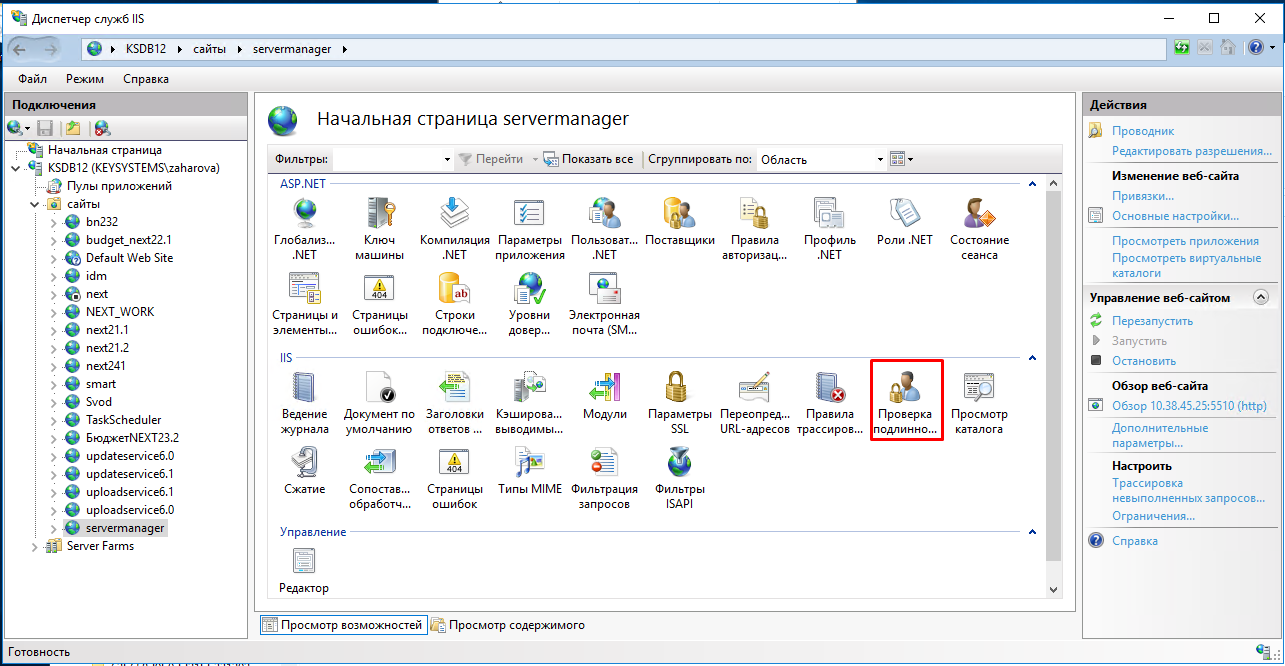 В настройке «Проверка подлинности» включить/выключить элементы, указанные ниже: Анонимная проверка подлинности – Отключен Обычная проверка подлинности – Включен Олицетворение ASP.NET – Включен 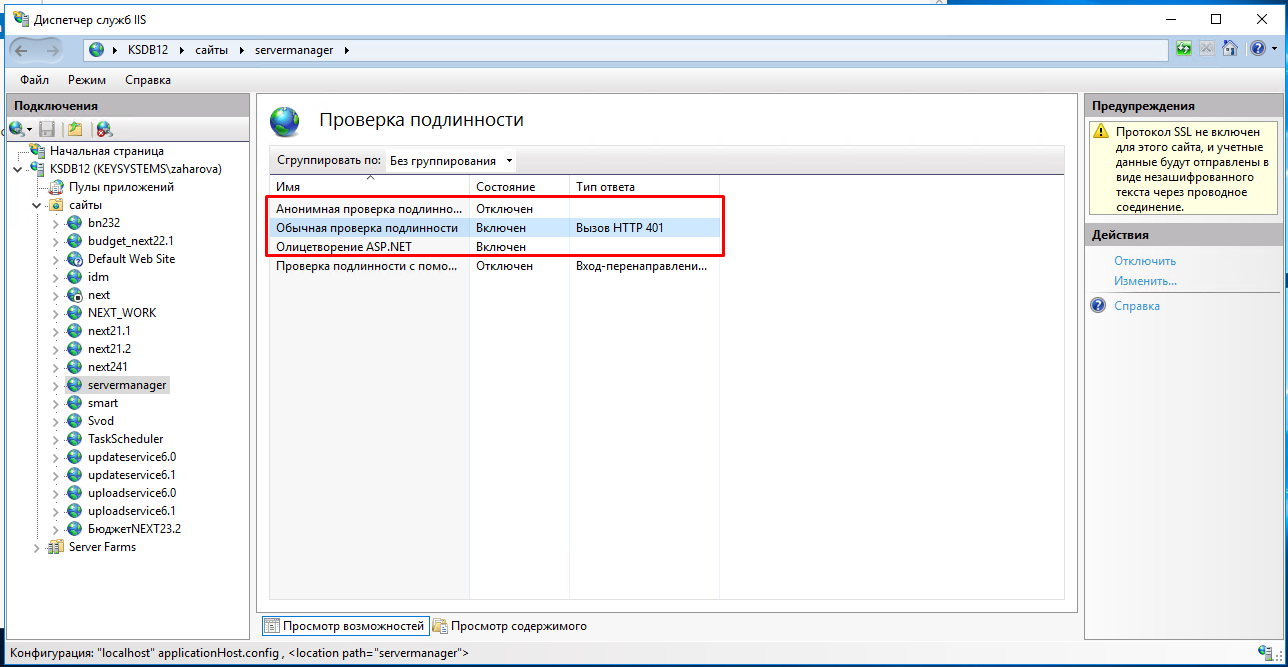 Настройки пула приложенияПул приложения Server Manager обязательно должен иметь настройки:Версия среды CLR .NET: Среда CLR .NET версии v4.0.xxxРежим управляемого конвейера: КлассическийТак же в дополнительных параметрах пула проверьте настройку «Удостоверение». 
Значение выставляйте ApplicationPollIdentity. Использование LocalSystem ЗАПРЕЩЕНО! 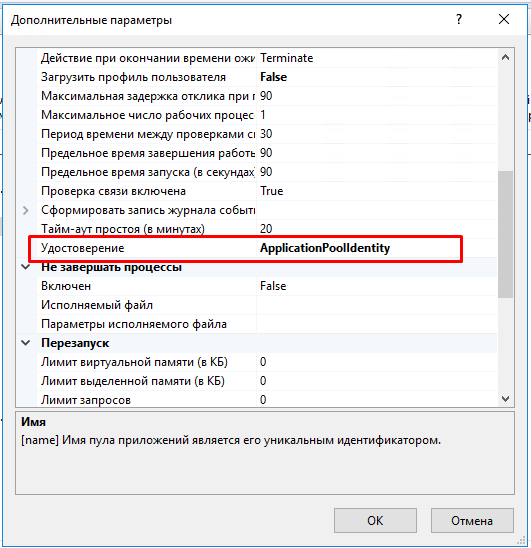 Наличие пользователя на сервереЧтобы получить доступ к веб-сайту Server Manager пользователь должен присутствовать на сервере и иметь права администратора.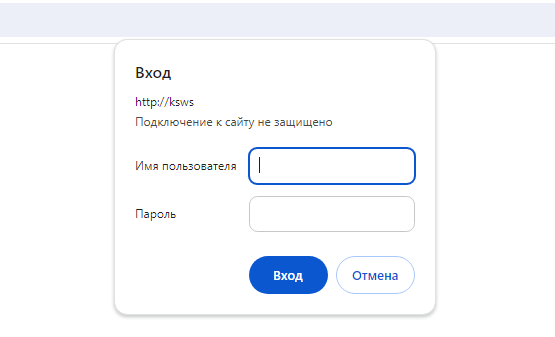 РекомендацииКрайне рекомендуется настроить работу Server Manager только для определенных IP-адресов. Отключать пул приложения Server Manager после использования.